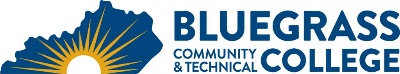 For students enrolled in the Dental Hygiene program in Spring 2019Program Coordinator: Janella Spencer, RDH, MSEd       E-mail: Janella.spencer@kctcs.edu  	Phone: 859-246-6234Program Website: https://bluegrass.kctcs.edu/education-training/program-finder/dental-hygiene.aspx Student Name:		Student ID: 	Students must meet college readiness benchmarks as identified by the Council on Postsecondary Education or remedy the identified skill deficiencies. Graduation Requirements:Advisor Name	__________________________________	Advisor Contact	________________________________This is a Selective Admissions program.BIO 137, BIO 139 and documentation of Computer Literacy are prerequisites to the Dental Hygiene courses.This is a Selective Admissions program.BIO 137, BIO 139 and documentation of Computer Literacy are prerequisites to the Dental Hygiene courses.This is a Selective Admissions program.BIO 137, BIO 139 and documentation of Computer Literacy are prerequisites to the Dental Hygiene courses.This is a Selective Admissions program.BIO 137, BIO 139 and documentation of Computer Literacy are prerequisites to the Dental Hygiene courses.This is a Selective Admissions program.BIO 137, BIO 139 and documentation of Computer Literacy are prerequisites to the Dental Hygiene courses.This is a Selective Admissions program.BIO 137, BIO 139 and documentation of Computer Literacy are prerequisites to the Dental Hygiene courses.Required before DHP First Semester CoursesCreditHoursTermGradePrerequisitesNotesBIO 137 Anatomy and Physiology I4See Additional Information on backBIO 139 Anatomy and Physiology II4BIO 137See Additional Information on backCIT 105 Introduction to Computers OR Documentation of Digital Literacy0 – 3See Additional Information on backTotal Pre-First Semester Credit Hours8 – 11First SemesterCr. Hrs.TermGradePrerequisitesNotesDHP 120 Dental Hygiene I4FallBIO 137, BIO 139, Digital Literacy, and CPR certificationDHP 121 Oral Biology I3FallBIO 137, BIO 139, Digital Literacy, and CPR certificationDHP 122 Dental Nutrition2FallBIO 137, BIO 139, Digital Literacy, and CPR certificationENG 101 Writing I3BIO 225 Medical Microbiology ORBIO 226 Principles of Microbiology3 – 4BIO 137 and 139 OR BIO 112See Note on back.Total Semester Credit Hours15 – 16Second SemesterCr. Hrs.TermGradePrerequisitesNotesDHP 130 Dental Hygiene II3SpringDHP 120 and DHP 121 and DHP 122, and BIO 225 or BIO 226DHP 131 Oral Biology II5SpringDHP 120 and DHP 121 and DHP 122, and BIO 225 or BIO 226DHP 135 Dental Radiology3SpringDHP 120 and DHP 121 and DHP 122, and BIO 225 or BIO 226DHP 136 Periodontics I2SpringDHP 120 and DHP 121 and DHP 122, and BIO 225 or BIO 226Oral Communications Course3See Note on back.Total Semester Credit Hours16Third SemesterCr. Hrs.TermGradePrerequisitesNotesDHP 220 Clinic III3FallDHP 130, DHP 131, DHP 135 and DHP 136DHP 222 Special Needs Patients3FallDHP 130, DHP 131, DHP 135 and DHP 136DHP 224 Dental Materials2FallDHP 130, DHP 131, DHP 135 and DHP 136DHP 226 Periodontics II2FallDHP 130, DHP 131, DHP 135 and DHP 136PSY 110 General Psychology3See Note on back.Total Semester Credit Hours13Fourth SemesterCr. Hrs.TermGradePrerequisitesNotesDHP 230 Clinic IV3SpringDHP 220, DPH 222,  DHP 224 and DHP 226DHP 235 Principles of Practice1SpringDHP 220, DPH 222,  DHP 224 and DHP 226DHP 238 Community Dental Health3SpringDHP 220, DPH 222,  DHP 224 and DHP 226SOC 101 Introduction to Sociology3See Note on back.Quantitative Reasoning Course3See two Notes on back.Heritage or Humanities Course3See Note on back.Total Semester Credit Hours16Total Degree Credit Hours68 – 7225% or more of Total Degree Credit Hours must be earned at BCTCCumulative GPA must be 2.0 or higherSelective AdmissionsThe Dental Hygiene program is a selective admissions program which admits initial admission only in the Fall semester.  See the program website at https://bluegrass.kctcs.edu/admissions/selective-admissions/dental-hygiene.aspx for selective admission information and mandatory pre-admission conference dates.  Note that the top preference group is 3.5 GPA on 18 credit hours, 21 ACT, and a B or above in the BIO courses. The class has been filled with applicants in the top preference group for the last few years.Additional InformationBIO 137 and BIO 139 with a grade of C or higher plus documentation of Digital Literacy must be completed prior to enrolling in DHP 120.Students are encouraged to complete all general education courses prior to beginning the DHP courses.A Quantitative Reasoning course at the Associate in Arts or Associate in Science level is recommended for students who may want to pursue a Bachelor’s degree later.  A grade of C or higher in all Dental Hygiene and Biology courses is required to continue in the program.CPR certification for the healthcare provider must be obtained prior to enrolling in DHP 120 and must be kept current throughout the program.Recommended ElectivesRecommended ElectivesRecommended ElectivesCourseCr. Hrs.PrerequisitesNFS 101 Human Nutrition and Wellness3ENG 102 Writing II3ENG 101CHE 140 Introductory General Chemistry3DHP 229 Local Anesthesia2DHP 130, DHP 131, DHP 135, and DHP 136DHP 299 Independent Study Dental Hygiene1-4Consent of Instructor